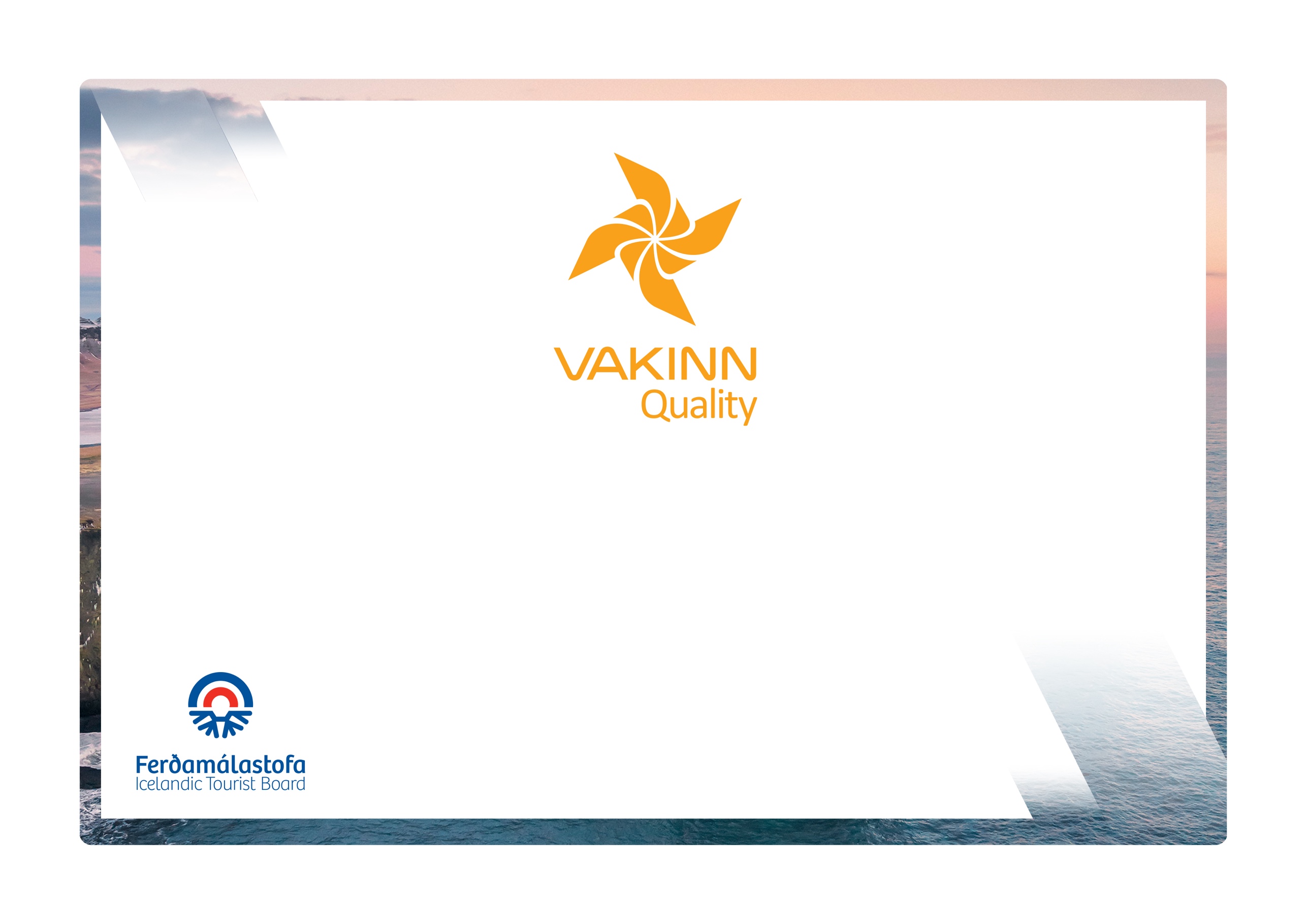  Eftirfarandi gæðaviðmið eru fyllt út af fulltrúa fyrirtækisins. Nauðsynlegt er að gefa greinagóðar upplýsingar um það hvernig hvert og eitt viðmið, sem á við starfsemi fyrirtækisins, er uppfyllt t.d. með tilvísun í gæðahandbók, öryggisáætlanir, myndir eða önnur innsend gögn. Í vettvangsheimsókn sannreynir úttektaraðili upplýsingarnar. *Óbyggðir eru staðir eða svæði þar sem tekur a.m.k. tvær klst. að fá björgun/aðstoð viðbragðsaðila landleiðina.205-1Öryggi JáÁ ekki viðHvernig uppfyllt/skýringar205-1.1Til er ferðaáætlun (skrifleg lýsing) fyrir hverja tegund ferða þar sem m.a. er fjallað  um leiðir sem fara skal, tímaáætlun og fyrirkomulag ferðar.205-1.2Til er gátlisti um öryggisbúnað í ferðum m.a.:Búnað til að veita fyrstu hjálp.Fjarskiptabúnað.Leiðsögutæki.Línur/kaðla.Skóflur. Annað eftir aðstæðum í hverri ferð.205-1.3Til er skrifleg áætlun um viðhald, þrif og endurnýjun öryggisbúnaðar. Í henni er m.a. fjallað um eftirfarandi:Reglulega skoðun og prófun búnaðar.Líftíma búnaðar m.t.t. aldurs og notkunar (sjá viðurkennd viðmið framleiðanda).205-1.4Til er skrifleg áætlun um þrif, sóttvarnir og viðhald ökutækja. M.a. er fjallað um daglega yfirferð sem starfsmenn framkvæma og reglulegar skoðanir sem viðhaldsteymi annast. Allt viðhald er skráð.205-1.5Í ferðum þar sem viðskiptavinir aka sjálfir eru til skrifleg viðmið um fjölda viðskiptavina á hvern leiðsögumann/bílstjóra, eftir aðstæðum í hverri ferð.205-1.6Í undirbúningi fyrir ferðir fara leiðsögumenn/bílstjórar yfir gátlista þar sem fram koma atriði varðandi m. a.:Ferðaáætlun og leiðir sem fara skal.Veðurspá.Búnað.Upplýsingar um viðskiptavini.Að viðbragðsáætlanir séu ávallt með/aðgengilegar í ferðum.205-1.7Til er gátlisti fyrir leiðsögumenn/bílstjóra um þau öryggisatriði sem farið er yfir með viðskiptavinum fyrir ferð og á meðan á ferð stendur m.a. varðandi:Staðhætti og veðurskilyrði.Tímaáætlun.Öryggisráðstafanir þar sem gæta þarf sérstakrar varúðar vegna aðstæðna.Viðeigandi skjólfatnað og búnað.Næringu, drykkjarföng og aðgengi að vatni í ferð.112 neyðarnúmer á Íslandi.205-1.8Fyrirtækið hefur sett sér skriflegar viðmiðunarreglur um hvenær beri að aflýsa ferð vegna veðurs. Skýrt er hver tekur ákvörðun um aflýsingu ferða.205-2Umhverfi JáÁ ekki viðHvernig uppfyllt/skýringar205-2.1Ávallt eru notaðir merktir vegir eða viðurkenndir ökuslóðar. Um akstur utan vega að vetrarlagi og á jöklum skal fara eftir 4. gr reglugerðar nr. 528/2005 um takmarkanir á umferð í náttúru Íslands.205-2.2Aðeins er ekið yfir vatnsföll á vöðum þar sem kostur er og eingöngu  þegar vaðið er metið öruggt. Þar sem vað er ógreinilegt eða því ekki haldið við skal forðast rask á umhverfi við leit og notkun á vaði og rask lagfært eftir getu.205-2.3Fyrirtækið notar merkt tjaldsvæði og áningarstaði þar sem unnt er. Sé þess ekki kostur er gætt að því að ekki sjáist ummerki eftir dvölina á staðnum.205-2.4Ef kveiktur er eldur, skal eldiviður fluttur inn á svæðið, og þess gætt að hann sé að fullu slökktur áður en farið er af staðnum. Notað er eldstæði sem þegar er á staðnum þar sem unnt er, sbr. gildandi lög um náttúruvernd.205-2.5Viðskiptavinir eru fræddir um salernisúrræði þar sem hefðbundin aðstaða er ekki fyrir hendi.205-2.6Allur búnaður og úrgangur er fjarlægður og þess gætt að engin varanleg ummerki í náttúrunni sjáist í tengslum við ferðir / starfsemi fyrirtækisins.  205-2.7Fyrirtækið hefur sett skýrar reglur um lausagang bifreiða.205-2.8Í upphafi ferðar minnir leiðsögumaður viðskiptavini á ábyrga ferðahegðun m.a. að allur utanvegaakstur er bannaður.205-3Menntun og þjálfunJáÁ ekki viðHvernig uppfyllt/skýringarHvernig uppfyllt/skýringar205-3.1Allir bílstjórar/ökuleiðsögumenn hafa gild ökuskírteini og viðeigandi réttindaflokk fyrir þau farartæki sem þeir aka.205-3.2Leiðsögumenn/bílstjórar hafa reynslu af akstri í óbyggðum og á jöklum og hafa fengið þjálfun varðandi eftirfarandi:Akstur á fjallaslóðum eða torfærum leiðum og jöklum. Þverun straumvatna.Notkun og geymslu björgunarbúnaðar.205-3.3Leiðsögumenn/bílstjórar í ferðum á jöklum fá viðeigandi fræðslu og þjálfun í sprungubjörgun a.m.k. einu sinni á ári.205-3.4Leiðsögumenn/bílstjórar í ferðum um óbyggðir* fá þjálfun í notkun tækjabúnaðar m.a. til að geta gefið upp staðsetningu og veitt upplýsingar um aðgengi að því svæði sem farið er um ef kalla þarf eftir aðstoð. Í þjálfuninni skal m. a. fara yfir eftirfarandi: Notkun GPS staðsetningartækis.  Notkun viðeigandi fjarskiptamáta fyrir mismunandi svæði, t.d. farsími, talstöð og Tetra.Notkun áttavita og korts.205-3.5Leiðsögumenn/bílstjórar hafa lokið námskeiðinu Fyrsta hjálp 1 (20 klst.) hjá Slysavarnafélaginu Landsbjörg eða sambærilegu skyndihjálparnámskeiði frá viðurkenndum aðila og sækja upprifjunarnámskeið (4 klst.) á tveggja ára fresti.205-3.6A.m.k. einn leiðsögumaður/bílstjóri í hverri ferð um óbyggðir* hefur lokið námskeiðinu Vettvangshjálp í óbyggðum (WFR) hjá Slysavarnafélaginu Landsbjörg eða sambærilegu námskeiði hjá öðrum aðila og sækir upprifjunarnámskeið á þriggja ára fresti.